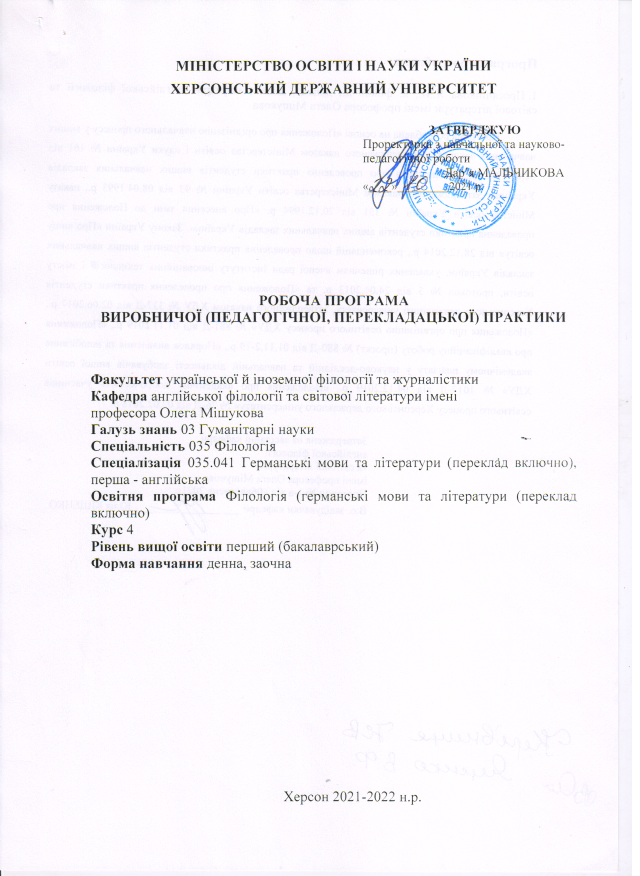 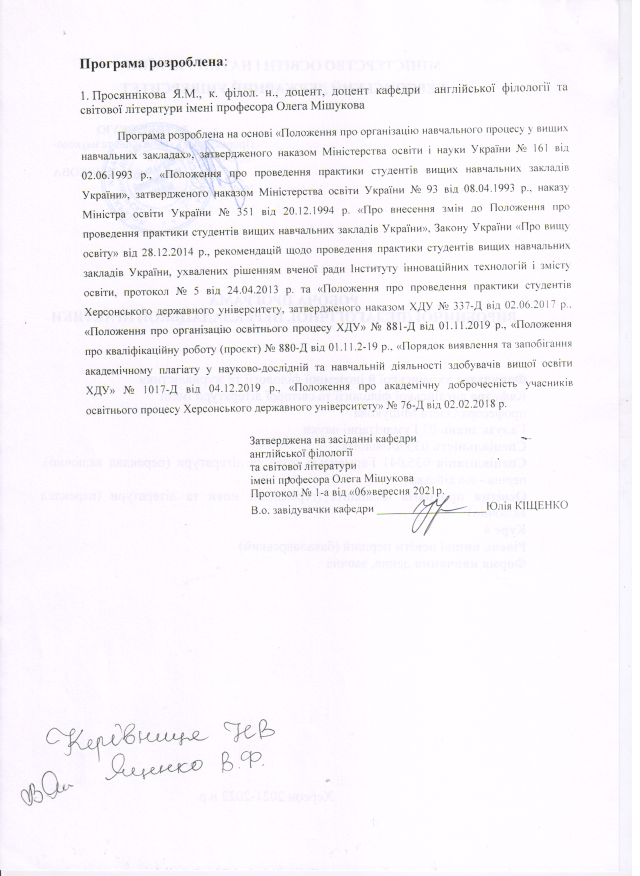 ВСТУПВиробнича (педагогічна та перекладацька) практика здобувачів першого (бакалаврського) рівня 4 курсу спеціальності 035 Філологія, спеціалізація 035.41 германські мови та літератури (переклад включно), перша - англійська є невід’ємною складовою частиною підготовки фахівців, що здобувають ступінь вищої освіти бакалавр, і складається з двох модулів: педагогічного (чотири тижні) та перекладацького (два тижні) на денній формі навчання та педагогічного (два тижні) й перекладацького (два тижні) на заочній формі навчання. Здобуття першого (бакалаврського) рівня вищої освіти передбачає проходження студентами виробничої практики з першої іноземної мови в середніх (базових) класах ЗЗСО: практика сприяє вдосконаленню всієї системи методичної підготовки, розвитку індивідуальних творчих здібностей майбутніх фахівців, їхньої ерудиції, вихованню в них подальшої активності в набутті професійних, перцептивних, проектувальних, адаптивних і пізнавальних умінь. Практика сприяє формуванню особистісного стилю викладання, об’єктивній оцінці своїх можливостей, застосуванню різноманітних методів та прийомів навчання, сучасних педагогічних технологій.Перекладацька практика проводиться в умовах, максимально наближених до реальних умов майбутньої професійної діяльності: студенти вводяться в коло проблем перекладача, знайомляться з реальним змістом та об'ємом його роботи. Перекладацька практика сприяє практичній підготовці у сфері перекладознавства,  є невід’ємною складовою частиною професійно-педагогічної підготовки фахівців і має на меті ознайомити їх зі змістом та реальними умовами майбутньої професійної діяльності. Програма практики є основним навчально-методичним документом для студентів та керівників практики від навчального закладу та баз практики.Тривалість виробничої (педагогічної) та перекладацької практики – 6 тижнів (педагогічної – 4 перекладацької – 2).Кількість годин – 270, кількість кредитів – 9. Форма контролю – диференційований залік.Термін проведення: 8 семестр, з 15.11.2021 до 24.12.2021 - денна форма                                                          08.10.2021 - 06.11.2021 - заочна форма Бази педагогічної практики – ЗЗСО (ліцеї, гімназії та інші заклади освіти державного підпорядкування м. Херсона та області). Бази перекладацької практики - ТзОВ «Херсонський морський центр, ЛТД»;Херсонська торгово-промислова палата; Комунальний заклад «Херсонська обласна бібліотека для дітей ім. Дніпрової Чайки» Херсонської обласної ради; Херсонська філія приватного вищого навчального закладу «Інститут післядипломної освіти „Одеський морський тренажерний центр”»; Бюро перекладів «ЧП Кисельова А.М»; Студія компʼютерного дизайну Wezom (ФОП Трушин С.М.); ТОВ «Автопланета Плюс».МЕТА Й ЗАВДАННЯ ПРАКТИКИВиробнича практика здобувачів першого (бакалаврського) рівня 4 курсу спеціальності 035 Філологія складається з двох модулів: педагогічного та перекладацького.Метою педагогічного модуля практики є формування й поглиблення фахових компетентностей, відповідних практичних навичок, ознайомлення безпосередньо в школах з виробничим (освітнім) процесом, відпрацювання спеціальних умінь та навичок, а також збирання фактичного матеріалу для виконання кваліфікаційних робіт (проєктів). Мета виробничої практики здобувачів 4 курсу першого (бакалаврського) рівня вищої освіти визначається характером майбутньої діяльності випускників спеціальності 035 Філологія і полягає в:формуванні вмінь та навичок застосування теоретичних та прикладних знань в умовах реального педагогічного процесу;узагальненні й систематизації професійних знань, умінь та навичок студентів, підпорядкованих вирішенню головного завдання – комунікативної спрямованості навчання іноземної мови;стимулюванні науково-методичної творчості студентів, творчого ставлення до праці вчителя;підготовці до самостійної роботи у ЗЗСО.Основною метою перекладацького модуля практики є підготовка студентів до виконання роботи професійного перекладача та отримання практичних навичок, пов’язаних з реалізацією різних видів перекладу (усного, письмового, послідовного, синхронного) у різних умовах комунікації (робота з групою, індивідуально, робота з текстами та документами різного рівня складності та спрямування, безпосередньо з клієнтом чи за умов дистантної комунікації: телефон, Інтернет).Завдання педагогічного модуля практики:поглиблення теоретичних знань як з базових філологічних , так і психолого-педагогічних дисциплін;навчити планувати і реалізовувати основні види навчально-виховної роботи з учнями (проведення уроку, виховного заходу, факультативних занять, позакласної роботи з предмету, робота в якості класного керівника тощо);практичне оволодіння методами, прийомами, засобами й формами викладання мови в базовій (основній) школі, навичками роботи з навчально-методичною літературою;формування та закріплення у студентів-практикантів професійно-ціннісних якостей особистості вчителя;засвоєння на практичному рівні посадових функцій конкретного працівника освіти;збір матеріалів для продовження виконання дослідження з тематики кваліфікаційної роботи.Завдання перекладацького модуля практики:адаптація студентів до реальних умов перекладацької діяльності; засвоєння на практичному рівні функцій перекладача на фірмі чи в певній установі, його обов’язків та компетенції;формування у студентiв-практикантiв професійно-ціннісних якостей особистості перекладача: професійної компетентності, творчого підходу до процесу виконання перекладу, комунікабельності, дипломатичних навичок, уваги, вміння концентруватися та адаптуватися у складних ситуаціях;закріплення та поглиблення теоретичних знань як з англійської мови (збагачення словникового запасу певною специфічною термінологією), так і з методів перекладу, вибору тих чи інших засобів перекладу з урахуванням особливостей текстів;подальший розвиток та удосконалення вмінь перекодування інформації з однієї мови на іншу із застосуванням відомих мовних засобів;удосконалення вміння безпосереднього спілкування з іноземцями у аутентичних ситуаціях соціально-побутової, соціально-культурної та професійної сфер спілкування;отримання навичок виявлення домінантних перекладацьких проблем та знаходження стратегій їх рішення;розвиток умінь реалізовувати свої перекладацькі рішення з урахуванням обмежень у часі та ресурсах;розвиток вмінь виконання кінцевої правки тексту перекладу (стилістичної, орфографічної, пунктуаційної);практичне застосування вмінь виконання перекладу в електронному варіанті;формування вмінь та навичок діяльності згідно з правилами перекладацької етики;практичне оволодіння формами, методами, прийомами перекладу, навичками практичної роботи з діловими паперами;підготовка до самостійної роботи у якості перекладача, отримання навичок практичної роботи за фахом на певній посаді;вивчення студентами-практикантами передового досвіду роботи перекладачів (підбір та аналіз експериментального та теоретичного матеріалу для виконання навчально- дослідних, науково-дослідних робіт та подальшої професійної діяльності), вивчення активних засобів та методів перекладу;розвиток навичок роботи із словниками різних видів, а також із довідково- інформаційною літератури та новітніми інформаційними технологіями у процесі перекладу.У цілому дані завдання спрямовані на отримання студентами відповідного досвіду роботи перекладачем, на поглиблення теоретичних знань та розвиток практичних вмінь, розв’язання певних проблем, пов’язаних з ефективною перекладацькою діяльністю.ПРЕДМЕТ ПРАКТИКИПредметом практики є педагогічна та перекладацька діяльності як процеси.ОК 22 Виробнича практика КомпетентностіІК. Здатність розв’язувати складні спеціалізовані задачі й практичні проблеми в галузі середньої освіти, що передбачає застосування теорій та методів освітніх наук і характеризується комплексністю й невизначеністю педагогічних умов організації освітнього процесу в основній (базовій) середній школі.ЗК 1. Знання та розуміння предметної області та розуміння професійної діяльності.ЗК 2. Здатність діяти на основі етичних міркувань (мотивів), діяти соціально відповідально та свідомо.ЗК 3. Здатність свідомо визначати цілі власного професійного й особистісного розвику, організовувати власну діяльність, працювати автономно та в команді.ЗК 4. Здатність до пошуку, оброблення, аналізу та критичного оцінювання інформації з різних джерел, у т.ч. іноземною мовою.ЗК 5. Здатність застосовувати набуті знання та вміння в практичних ситуаціях.ЗК 6. Здатність вчитися і оволодівати сучасними знаннями.ЗК 7. Здатність до письмової й усної комунікації, щo якнайкраще відпoвідають ситуації професійного і особистісного спілкування засобами іноземної та державної мов.ЗК 9. Здатність виявляти, ставити та вирішувати проблеми з відповідною аргументацією, генерувати нові ідеї.ЗК 10. Здатність критично оцінювати й аналізувати власну освітню та професійну діяльність. ФК 2. Здатність реалізовувати сучасні підходи до організації та здійснення освітнього процесу згідно з вимогами педагогіки, психології, вікової фізіології й валеології, а також відповідно до норм безпеки життєдіяльності.ФК 3. Здатність формувати в учнів предметні компетентності, застосовуючи сучасні підходи, методи й технології навчання іноземної мови та світової літератури.ФК 4. Здатність здійснювати об’єктивний контроль і оцінювання рівня навчальних досягнень учнів з англійської мови та світової літератури, другої іноземної мови.ФК 5. Здатність до критичного аналізу, діагностики та корекції власної педагогічної діяльності з метою підвищення ефективності освітнього процесу.ФК 6. Здатність здійснювати професійну діяльність українською та іноземною мовами, спираючись на знання організації мовних систем, законів їх розвитку, сучасних норм їх використання.ФК 7. Здатність використовувати потенціал полілінгвальної підготовки для ефективного формування предметних компетентностей учнів.ФК 8. Здатність використовувати досягнення сучасної науки в галузі теорії та історії англійської мови, теорії та історії світової літератури та культури у процесі навчання.ФК 11. Здатність взаємодіяти зі спільнотами (на місцевому, регіональному, національному, європейському й глобальному рівнях) для розвитку професійних знань і фахових компетентностей, використання перспективного практичного досвіду й мовно-літературного контексту для реалізації освітніх цілей.ОК 22 Виробнича практикаПрограмні результати навчанняПРН 1. Базові знання філософії, культурології, історії української культури, що сприяють формуванню світогляду й соціалізації особистості в суспільстві, усвідомлення етичних цінностей, норм поведінки.ПРН 2. Знання сучасних філологічних й дидактичних засад навчання іноземних мов і світової літератури та вміння творчо використовувати різні теорії й досвід (вітчизняний, закордонний) у процесі вирішення професійних завдань.ПРН 3. Знання державного стандарту загальної середньої освіти, навчальних програм з іноземної мови та світової літератури для ЗНЗ та практичних шляхів їхньої реалізації в різних видах урочної та позаурочної діяльності.ПРН 4. Знання та вміння використовувати сучасні форми, методи й способи контролю й оцінювання рівня навчальних досягнень учнів з англійської мови та світової літератури, другої іноземної мови.ПРН 5. Знання правових та етичних норм, які регулюють відносини між людьми в професійних колективах.ПРН 6. Знання сучасних підходів до організації та здійснення освітнього процесу згідно з вимогами педагогіки, психології, вікової фізіології й валеології, екології.ПРН 7. Застосування сучасних методик й технологій (зокрема інформаційні) для забезпечення якості освітнього процесу в загальноосвітніх навчальних закладах.ПРН 8. Уміння аналізувати, діагностувати та корегувати власну педагогічну діяльність з метою підвищення ефективності освітнього процесу.ПРН 12. Знання специфіки перебігу літературного процесу різних країн в історико- культурному контексті; володіння різними видами аналізу художнього твору, вміння визначати його жанрово-стильову своєрідність, місце в літературному процесі, традиції й новаторство, зв'язок твору із фольклором, міфологією, релігією, філософією, значення для національної та світової культури.ПРН 13. Уміння працювати з теоретичними та науково-методичними джерелами (зокрема цифровими), видобувати, обробляти й систематизувати інформацію, використовувати її в освітньому процесі.ПРН 14. Використання гуманістичного потенціалу рідної й англійської мов і світової літератури, другої іноземної мови для формування духовного світу юного покоління громадян України.ПРН 15. Здатність учитися впродовж життя і вдосконалювати з високим рівнем автономності набуту під час навчання кваліфікацію.ПРН 16. Здатність аналізувати й вирішувати соціально та особистісно значущі світоглядні проблеми, приймати рішення на підставі сформованих ціннісних орієнтирів, визначати власну соціокультурну позицію в полікультурному суспільстві, бути носієм і захисником національної культури.ПРН 17. Знання вимог до безпеки життєдіяльності й готовність до охорони життя й здоров’я учнів в освітньому процесі та позаурочній діяльності.3. ЗМІСТ ПРАКТИКИПедагогічна практикаЗдобувач першого (бакалаврського) рівня вищої освіти спеціальності 035 Філологія під час виробничої (педагогічної) практики повинен оволодіти професійними вміннями та навичками:застосовувати теоретичні знання у практичному викладанні мови, планувати і виконувати навчально-виховну роботу з предмету з урахуванням традиційних методик та інноваційних педагогічних технологій;складати плани-конспекти уроків з мови різноманітних типів з урахуванням специфіки конкретної теми, розділу, твору, вікових та психологічних особливостей школярів;перевіряти та аналізувати класні і домашні завдання учнів;готувати та проводити позакласні заходи за фахом, виховну роботу у закріпленому класі;проводити та аналізувати уроки різних типів;допомагати вчителеві у перевірці зошитів та щоденників учнів та у створенні дидактичного матеріалу, наочних засобів навчання;працювати в закріпленому класі під керівництвом педагога-наставника.Види робіт під час педагогічної практикиВідвідування уроків з англійської мови та спостереження за веденням навчального процесу в закріплених класах.Вивчення календарно-тематичного плану роботи вчителя англійської мови, ознайомлення з правилами ведення та оформлення шкільної документації.Відвідування уроків англійської мови з метою вивчення їх структури, ефективних методів та прийомів навчання.Ознайомлення з навчальним програмами з англійської мови. Вивчення структури та змісту основних підручників, опрацювання методичної літератури з предмету.Надання допомоги в систематизації навчальної та методичної літератури кабінету англійської мови.Розробка питань для анкетування учнів.Проведення анкетувань та опитувань учнів з метою виявлення кола їхніх інтересів та уподобань. Обробка даних та інтерпретація.Відвідування уроків англійської мови з метою поглиблення знань про види наочності та ТЗН, а також методів їх доцільного та ефективного використання.Ознайомлення з критеріями оцінювання вмінь та навичок учнів з різних видів мовленнєвої діяльності. Застосування на практиці 12-бальної системи оцінювання.Проведення пробних уроків задля апробації відомих сучасних методів, прийомів роботи, видів навчальної діяльності учнів на уроках англійської мови у 5-9 класах.Спостереження за проведенням різних видів контролю. Ознайомлення з критеріями оцінювання самостійних та контрольних робіт.Ознайомлення з видами інструктажів з техніки безпеки.Ознайомлення з санітарно-гігієнічними вимогами до організації роботи ЗЗСО. Ознайомлення з системою позакласної роботи з англійської мови у школі: з гуртками, секція, індивідуальними та масовими заходами.Відвідування уроків англійської мови з метою складання уявлення про професійно- педагогічні вміння вчителя-предметника.Проведення пробних уроків, спрямованих на визначення й вирішення практичних, загальноосвітніх, розвивальних та виховних цілей уроку.Відвідування пробних уроків інших студентів-практикантів.Вивчення принципів підбору вправ та завдань для домашнього виконання. Надання допомоги вчителю у перевірці домашніх завдань учнів.Розробка завдань для різних видів контролю з урахуванням новітніх тенденцій у сфері перевірки знань (складання тестів для поточного та тематичного контролю).Зміст роботи за тижнями:Перекладацька практикаМодуль теоретичної підготовкиОрганізація діяльності бази практики. Система роботи бази практики. Розпорядок бази практики. Матеріально-технічна база. Документи, що регламентують діяльність бази практики.Сфера діяльності бази практики. Зв’язки з іноземними установами. Особливості діяльності перекладача та його функції в установі даного типу. Тематичне спрямування перекладів, що потребує база практики. Специфіка клієнтури.Основи професійної етики. Специфіка комунікативної діяльності перекладача.Діловий етикет. Норми міжнародного діловодства.Комп’ютерні технології. Методи роботи з електронними генераторами перекладу. Особливості виконання перекладу в електронному варіанті. Інтернет технології в перекладі. Словники та довідкова література при перекладі текстів різних тематик. Оформлення ділових паперів. Особливості кінцевої правки документу.Усний переклад. Методика ведення послідовного перекладу. Особливості перекладу з листка. Синхронний переклад.Різновиди письмового перекладу. Перекладацькі трансформації. Повний та адаптований переклад. Стислий переклад. Прагматичні аспекти перекладу. Інформативний переклад.Переклад текстів певного тематичного спрямування. Технічний переклад. Переклад науково-популярної літератури. Переклад ділової документації. Переклад юридичних паперів. Переклад громадсько-політичних текстів. Переклад побутових розмов та діалогів.Переклад за різних умов комунікації. Робота з групою. Особливості роботи з окремим клієнтами – індивідуально. Специфіка перекладу за умов дистантної комунікації: телефон, Інтернет. Робота гіда-перекладача.Оформлення документації. Особливості складання звіту. Методи наукового дослідження.Модуль практичної підготовкиСписок рекомендованої літератури (навчально-методичні видання)Основна літератураКарабан В.І. Переклад англійської наукової і технічної літератури/ В.І. Карабан. Вінниця : Нова книга, 2001 . Ч. 1 : Граматичні труднощі. 2001. 271 с.Карабан В.І. Переклад англійської наукової і технічної літератури/ В.І. Карабан. Вінниця : Нова книга, 2001. Ч. 2 : Лексичні, термінологічні та жанрово-стилістичні труднощі. 2001. 303 с.Карабан В.І. Теорія і практика перекладу з української мови на англійську мову : посібник-довідник: Навч. посіб. зі спец. «Переклад» / В. Карабан, Д. Мейс. Вінниця : Нова Книга, 2003. 608 с.Карабан В.І. Англійсько-український юридичний словник/ В.І. Карабан. Вінниця : Нова книга, 2004. 1088 с.Карабан В.І. Переклад англійської наукової і технічної літератури. Граматичні труднощі, лексичні, термінологічні та жанрово-стилістичні проблеми : [навч. посіб.]/ Карабан В. І. - Вид. 5-те, випр. Вінниця : Нова Книга, 2018. 651 с.Переклад англомовних науково-технічних текстів : енергія, природні ресурси, транспорт : [навч. посіб.]/[Л.М. Черноватий та ін.] ; за ред. Л.М. Черноватого та О.В. Ребрія. Вінниця : Нова Книга, 2017. 262 с.Переклад англомовних текстів у галузі природничих наук : алгебра, геометрія, фізика, хімія [algebra, geometry, physics, chemistry] : [навч. посіб.]/[Л.М. Черноватий та ін.]. Вінниця : Нова Книга, 2017. 239 с.Переклад англомовних текстів у сфері надання медичної допомоги : [посібник]/за ред. Л.М. Черноватого і О.В. Ребрія. Вінниця : Нова Книга, 2019 .Черноватий Л.М. Переклад англомовної юридичної літератури : навч. посіб. для студ. вищих закладів освіти юрид. спец. та спец. "Переклад"/Л.М. Черноватий [и др.]; ред. Л.М. Черноватий, В.І. Карабан. Вінниця : Поділля-2000, 2002. 448 с. (Distum Factum).Переклад англомовної економічної літератури : економіка США: заг. принципи: навч. посіб. для студ. ВНЗ, що навчаються за екон. спец. та фахом "Переклад"/ Л.М. Черноватий [и др.] ; ред. Л.М. Черноватий, В.І. Карабан. Вид. 2-ге, доп. Вінниця : Нова книга, 2007. 411 с.Переклад англомовної громадсько-політичної літератури. Міжнародні конвенції у галузі прав людини : посіб. для студ. вищ. навч. закл./Л.М. Черноватий [и др.]; ред. Л.М. Черноватий, В.І. Карабан. Вінниця : Нова Книга, 2006. 272 с.Ребрій О.В. Перекладацький скоропис : навч. посіб. для студ. вищ. навч. закл., що навчаються за спец. "Переклад"/О.В. Ребрій ; під ред. д-ра пед. наук Л.М. Черноватого, д-ра філол. наук В.І. Карабана. Вінниця : Поділля-2000, 2002. 110 с. (Dictum factum. Translation course).Черноватий Л.М. Переклад англомовних текстів засобів захисту інтелектуальної власності. Патенти. Знаки для товарів та послуг : [навч. посіб. для студ. вищ. закл. освіти]/ [Черноватий Л.М., Царьова С.О.]. Вінниця : Нова Книга, 2011. 302 с.Переклад англомовної психологічної літератури : навч. посіб. для студ. вищ. закл. освіти, що навчаються за психол. спец. та спец. "Переклад"/[Л.М. Черноватий та ін.] ; за ред. Л.М. Черноватого, В.І. Карабана та Т.Б. Хомуленко. Вінниця : Нова Книга, 2012. 511 с.Карабан В.І. Практика перекладу публіцистичних текстів : англо-укр. та укр.-англ. напрямки : [посіб. для студентів ВНЗ, які навчаються за спец. «Переклад» (англ. мова)]/ Карабан В.І., Панасьєв О.М. Вінниця : Нова Книга, 2017. 366 с.Додаткова літкратураOxford Guide to British and American Culture. Oxford: Oxford University Press, 2000.Michael Mc Carthy, Felicity O'Dell. English Vocabulary in Use. Cambridge: Cambridge University Press, 2005.Stuart Redman. English Vocabulary in Use. Cambridge: Cambridge University Press, 2007.The ESL Miscellany. A treasury of cultural and linguistic information. Vermont: Pro Lingua Associates, 2011.James West Davidson, Michael B. Stoff. The American Nation. New Jersey, 2008.Alan Brinkley. American History. A Survey. 2005.Scott Foresman and Company. America. The people and the dream. Illinois, 2010.James O'Driscoll. Britain. Oxford: Oxford University Press, 2007.Інформаційні електронні ресурсиBritish Council. Learn English. Skills [Електронний ресурс]//Режим доступу: https://learnenglish.britishcouncil.org/skillsBritish Council. Learn English. Courses [Електронний ресурс]//Режим доступу: https://learnenglish.britishcouncil.org/coursesBritish Council. Learn English. Grammar [Електронний ресурс]//Режим доступу: https://learnenglish.britishcouncil.org/grammarBritish	Council.	Learn	English.	Vocabulary	[Електронний	ресурс]//Режим доступу: https://learnenglish.britishcouncil.org/vocabularyBritish Council. Learn English. Business English [Електронний ресурс]//Режим доступу: https://learnenglish.britishcouncil.org/business-englishBritish Council. Learn English. General English [Електронний ресурс]//Режим доступу: https://learnenglish.britishcouncil.org/general-englishBritish Council. Learn English. IELTS [Електронний ресурс]//Режим доступу: https://learnenglish.britishcouncil.org/IELTSМетодичні рекомендаціїМодуль педагогічної практики здобувачів першого (бакалаврського) рівня 4 курсу спеціальності 035 Філологія є завершенням вивчення дисциплін «Педагогіка», «Психологія», «Практика усного та писемного мовлення», «Методика навчання іноземної мови в закладах загальної середньої освіти». Під час практики студенти повинні розвинути свої індивідуальні здібності й закріпити навички професійної педагогічної підготовки, здобуті впродовж вивчення вищезгаданих дисциплін. Під час підготовки до проведення уроків студентам необхідно консультуватись з керівником практики та провідними викладачами курсу, які нададуть чіткі методичні рекомендації щодо їх організації та проведення, забезпечать необхідними методичними матеріалами, в тому числі в електронному вигляді.Модуль перекладацької практики є завершенням вивчення дисциплін «Практика усного та писемного перекладу», «Вступ до перекладознавства», «Порівняльна лексикологія англійської та української мов», «Теорія та практика перекладу». Під час практики студенти повинні розвинути свої індивідуальні здібності й закріпити навички професійної підготовки перекладача, здобуті впродовж вивчення вищезгаданих дисциплін та спецкурсів. Під час виконання письмових перекладів студентам необхідно консультуватися з керівникомПитання й завдання до заліку Модуль педагогічної практикививчення нових технологій навчання в школі та підготовка доповіді на підсумкову конференцію. Доповідь повинна складатися з трьох блоків: вступ, основна частина та висновки. У вступі надається перелік нових методів та технологій навчання в конкретній школі; в основній частині описуються способи та прийоми їх застосування на уроках англійської мови, висвітлюється власний досвід їх апробації; у висновках надаються рекомендації щодо застосування найбільш ефективних методів та технологій навчання в подальшій професійній діяльності майбутнього фахівця;виготовлення роздавального матеріалу, тестових завдань для перевірки вмінь та навичок мовленнєвої діяльності. Зразки індивідуальних карток та тестових завдань, які застосовувалися студентом підчас практики, здаються в окремому файлі груповому керівнику практики;вивчення та узагальнення педагогічного досвіду вчителів школи – скласти портрет- характеристику вчителя (або оформити альбом). Як правило, студент надає в окремому файлі професійний портрет-характеристику вчителя англійської мови, з яким він співпрацював під час виробничої (педагогічної) практики;збір матеріалу для написання кваліфікаційної роботи.Питання до залікуОрганiзацiя діяльності ЗЗСО. Система роботи ЗЗСО. Внутрiшній розпорядок.Сучасні педагогічні технології та методи, прийоми навчання в ЗЗСО.Форми i принципи навчання в ЗЗСО. Передовий педагогічний досвід.Види планування навчальної діяльності. Календарно-тематичне планування з англійської мови.Навчальні програми для ЗЗСО з англійської мови.Ocновні підручники та методичні посібники з англійської мови для 5-9 класів.Роль i функції завідувача кабінетом англійської мови. Документація завідувача кабінетом.Методи вивчення інтересів, запитів учнів підліткового віку.3мiстовно-методичне та матеріально-технічне забезпечення проведення ypoкiв з англійської мови. Наочність та ТЗН.Критерії оцінювання знань з певної теми. Система оцінювання знань з англійської мови за 12-ти бальною системою.Функції вчителя англійської мови.Типи уроків. Структура уроку.Методи, прийоми роботи, види навчальної діяльності учнів на уроках англійської мови у 5-9 класах.Домашнє завдання на уроках англійської мови: об'єм, зміст, характер.Самоанaлiз та анaлiз уроку з англійської мови.Контроль знань. Види контролю. Різновиди контрольних робіт. Тематична атестація. Форми проведення тематичного заліку.Санітарно-гігієнічні вимоги до організації роботи учнів загальноосвiтнiх шкіл.Позаурочна та позашкільна робота з фаху. Форми, методи i прийоми проведення позакласних i позашкільних заходів з англійської мови для учнів 5-11 класів.Основи науково-дослiдницькоi роботи в галузі методики викладання англійської мови. Загальна логіка та структура педагогічного дослідження.Аналіз та самоанaлiз позакласного заходу з фаху.	Модуль перекладацької практики	До заключної науково-методичної конференції студентам необхідно здати наступну звітну документацію:Індивідуальний план практики.Характеристику роботи студента під час практики від керівника від бази практики та групового керівника, що містить дані про ступінь підготовки студента, якість виконаних робіт, ставлення до роботи, рекомендації.Щоденник практики, що повинен містити назви перекладених статей, документів, їх об’єм у сторінках, назви словників та довідників, що було використано під час роботи, зазначення перекладацьких проблем, що зустрілися, та шляхи їх рішення, зазначення усіх видів діяльності під час проходження практики із зазначенням тем усних перекладів та комунікантів, інформацію про виконання індивідуального завдання з практики та залікові заходи, відгук керівника від баз практики.Звіт студента, виконаний у письмовій формі, завірений адміністрацією установи.ФОРМИ Й МЕТОДИ КОНТРОЛЮ Модуль педагогічної практикиПоточний контроль:облік відвідування та знаходження студентів на базі практики (не більше ніж 40 год. на тиждень);відвідування викладачами – керівниками практики від університету пробних та залікових уроків студентів з наступним обговоренням;систематичний контроль за виконанням студентом індивідуального плану практики.		Підсумковий контроль:перевірка документації: «Щоденника практики» з відгуками керівників від бази практики та кафедр ХДУ, конспекти проведених уроків та виховних заходів;присутність на конференціях;складання заліку.Модуль перекладацької практики		Поточний контрольоблiк вiдвiдування та перебування студентів на базах практики протягом 6 годин, що проводиться старостою групи, груповим керівником, керівником від бази практики та відділом практик та працевлаштування університету;систематичний контроль за виконанням iндивiдуального плану практики з боку групового керiвника;перевірка документацiї практики на проміжному етапі практики. 		Пiдсумковий контрольперевiрка документацiї практики на заключному етапі практики;проведення пiдсумкових конференцiй на базі практики;складання залiку з перекладацької практики.5. ВИМОГИ ДО ЗВІТУМодуль педагогічної практикиЗвітна документація складається з:заповненого «Щоденника практики» з оцінками за кожен вид діяльності та підсумковою  оцінкою;папки з англійської мови та світової літератури, що містить:титульний аркуш;конспект залікового уроку з англійської мови, підписаний викладачем – керівником практики від кафедри практики англійської мови;конспект позакласного заходу з фаху підписаний викладачем – керівником практики від відповідної кафедри.папки з педагогіки та психології, що містить:титульний аркуш;сценарій виховного заходу, підписаний викладачем – керівником практики від кафедри педагогіки, психології й освітнього менеджменту;самоаналіз виховного заходу;психолого-педагогічну характеристику на учня.Звітна документація з педагогіки та психології оформлюється згідно з єдиними вимогами, розробленими кафедрою педагогіки, психології й освітнього менеджменту.Модуль перекладацької практикиЗвіт студента, виконаний у письмовій формі повинен налічувати до 4-5 друкованих аркушів і містити наступні пункти:час, місце, тривалість виробничої практики;жанрово-стилістичні характеристики письмового матеріалу, що перекладався;види документів, види усного перекладу (послідовний, діалог, переклад з аркуша, реферат);загальна кількість перекладених сторінок;характеристика клієнтури, опис відносин між практикантом, керівництвом та замовником;характеристика робочого місця практиканта;приблизна кількість годин роботи усним перекладачем;перелік інших виконаних робіт.Орієнтовний перелік видів роботив «Календарному графіку проходження практики» («Щоденник практики»)[І блок. Навчально-методична робота –оцінюють викладачі – керівники з практики від ХДУ]Заліковий урок з англійської мови з теми «	»[ІІ блок. Організаційно-виховна робота –оцінюють викладачі кафедри педагогіки, психології й освітнього менеджменту ХДУ]Заліковий виховний захід (із педагогіки) з теми «	»Самоаналіз виховного заходуПсихолого-педагогічна характеристика учня	класу[ІІІ блок. Науково-дослідна робота –оцінює науковий керівник кваліфікаційної роботи]Виконання індивідуального завдання з теми «	» (тема випускної роботи)[ІV блок. Виконання залікових перекладів  –оцінюють викладачі – керівники з практики від ХДУ]Заліковий переклад 1 «….тема…».Заліковий переклад 2 «…тема…».6. КРИТЕРІЇ ОЦІНЮВАННЯРЕЗУЛЬТАТІВ ВИРОБНИЧОЇ (ПЕДАГОГІЧНОЇ ТА ПЕРЕКЛАДАЦЬКОЇ) ПРАКТИКИПідбиваючи підсумки практики, здобувачі першого (бакалаврського) рівня 4 курсу спеціальності 035 Філологія письмово звітують в індивідуальному щоденнику, складають залік, беруть участь у підсумковій конференції в ХДУ.Форма підсумкового контролю – диференційований залік.Остаточна оцінка розраховується за накопичувальним принципом у такий спосіб:Підсумкова кількість балів за практикуЗміст програми виробничої практики здобувачів першого(бакалаврського) рівня вищої освітиЗміст програми виробничої практики здобувачів першого(бакалаврського) рівня вищої освітиЗміст програми виробничої практики здобувачів першого(бакалаврського) рівня вищої освітиЗаходи щодо виконання програми виробничої практики здобувачів першого (бакалаврського) рівня  вищої освітиЗаходи щодо виконання програми виробничої практики здобувачів першого (бакалаврського) рівня  вищої освітиЗаходи щодо виконання програми виробничої практики здобувачів першого (бакалаврського) рівня  вищої освітиЗаходи щодо виконання програми виробничої практики здобувачів першого (бакалаврського) рівня  вищої освітиЗаходи щодо виконання програми виробничої практики здобувачів першого (бакалаврського) рівня  вищої освітиЗаходи щодо виконання програми виробничої практики здобувачів першого (бакалаврського) рівня  вищої освітиІ тижденьІ тижденьІ тижденьІ тижденьІ тижденьІ тижденьІ тижденьІ тижденьІ тижденьОрганiзацiя діяльності ЗЗСО. Система	роботи	школи. Внутрiшкiльний розпорядок.Органiзацiя діяльності ЗЗСО. Система	роботи	школи. Внутрiшкiльний розпорядок.Органiзацiя діяльності ЗЗСО. Система	роботи	школи. Внутрiшкiльний розпорядок.Знайомство з адміністрацією бази практики, з особливостями організації роботи в конкретному навчальному закладі, з керівниками від бази практики з фахових дисциплін.Знайомство з адміністрацією бази практики, з особливостями організації роботи в конкретному навчальному закладі, з керівниками від бази практики з фахових дисциплін.Знайомство з адміністрацією бази практики, з особливостями організації роботи в конкретному навчальному закладі, з керівниками від бази практики з фахових дисциплін.Знайомство з адміністрацією бази практики, з особливостями організації роботи в конкретному навчальному закладі, з керівниками від бази практики з фахових дисциплін.Знайомство з адміністрацією бази практики, з особливостями організації роботи в конкретному навчальному закладі, з керівниками від бази практики з фахових дисциплін.Знайомство з адміністрацією бази практики, з особливостями організації роботи в конкретному навчальному закладі, з керівниками від бази практики з фахових дисциплін.Матеріально-технічне забезпечення сучасного ЗЗСО.Матеріально-технічне забезпечення сучасного ЗЗСО.Матеріально-технічне забезпечення сучасного ЗЗСО.Складення уявлення про матеріально-технічну базу ЗЗСО, про оформлення та устаткування кабінетів англійської мови аудіо- та відеоапаратурою для проведення уроків.Складення уявлення про матеріально-технічну базу ЗЗСО, про оформлення та устаткування кабінетів англійської мови аудіо- та відеоапаратурою для проведення уроків.Складення уявлення про матеріально-технічну базу ЗЗСО, про оформлення та устаткування кабінетів англійської мови аудіо- та відеоапаратурою для проведення уроків.Складення уявлення про матеріально-технічну базу ЗЗСО, про оформлення та устаткування кабінетів англійської мови аудіо- та відеоапаратурою для проведення уроків.Складення уявлення про матеріально-технічну базу ЗЗСО, про оформлення та устаткування кабінетів англійської мови аудіо- та відеоапаратурою для проведення уроків.Складення уявлення про матеріально-технічну базу ЗЗСО, про оформлення та устаткування кабінетів англійської мови аудіо- та відеоапаратурою для проведення уроків.Сучасні педагогічні технології та методи, прийоми навчання в ЗЗСО.Форми i принципи навчання в ЗЗСО. Передовий педагогічний досвід.Сучасні педагогічні технології та методи, прийоми навчання в ЗЗСО.Форми i принципи навчання в ЗЗСО. Передовий педагогічний досвід.Сучасні педагогічні технології та методи, прийоми навчання в ЗЗСО.Форми i принципи навчання в ЗЗСО. Передовий педагогічний досвід.Розподіл за класами, за керівниками від бази практики за фахом студентів.Відвідування уроків з англійської та німецької мов та спостереження за веденням навчального процесу в закріплених класах.Розподіл за класами, за керівниками від бази практики за фахом студентів.Відвідування уроків з англійської та німецької мов та спостереження за веденням навчального процесу в закріплених класах.Розподіл за класами, за керівниками від бази практики за фахом студентів.Відвідування уроків з англійської та німецької мов та спостереження за веденням навчального процесу в закріплених класах.Розподіл за класами, за керівниками від бази практики за фахом студентів.Відвідування уроків з англійської та німецької мов та спостереження за веденням навчального процесу в закріплених класах.Розподіл за класами, за керівниками від бази практики за фахом студентів.Відвідування уроків з англійської та німецької мов та спостереження за веденням навчального процесу в закріплених класах.Розподіл за класами, за керівниками від бази практики за фахом студентів.Відвідування уроків з англійської та німецької мов та спостереження за веденням навчального процесу в закріплених класах.Види планування навчальної діяльності. Календарно-тематичне планування з англійської мови.Види планування навчальної діяльності. Календарно-тематичне планування з англійської мови.Види планування навчальної діяльності. Календарно-тематичне планування з англійської мови.Вивчення календарно-тематичного плану роботи вчителя англійської та німецької мов, ознайомлення з правилами ведення та оформлення шкільної документації.Вивчення календарно-тематичного плану роботи вчителя англійської та німецької мов, ознайомлення з правилами ведення та оформлення шкільної документації.Вивчення календарно-тематичного плану роботи вчителя англійської та німецької мов, ознайомлення з правилами ведення та оформлення шкільної документації.Вивчення календарно-тематичного плану роботи вчителя англійської та німецької мов, ознайомлення з правилами ведення та оформлення шкільної документації.Вивчення календарно-тематичного плану роботи вчителя англійської та німецької мов, ознайомлення з правилами ведення та оформлення шкільної документації.Вивчення календарно-тематичного плану роботи вчителя англійської та німецької мов, ознайомлення з правилами ведення та оформлення шкільної документації.ІІ тижденьІІ тижденьІІ тижденьІІ тижденьІІ тижденьІІ тижденьІІ тижденьІІ тижденьІІ тижденьОрганiзацiятазабезпеченняВідвідуванняуроківанглійськоїмовизметоюпроцесу	навчання	англійської мови в ЗЗСО.процесу	навчання	англійської мови в ЗЗСО.процесу	навчання	англійської мови в ЗЗСО.вивчення	їх	структури,	ефективних	методів та прийомів навчання.вивчення	їх	структури,	ефективних	методів та прийомів навчання.вивчення	їх	структури,	ефективних	методів та прийомів навчання.вивчення	їх	структури,	ефективних	методів та прийомів навчання.вивчення	їх	структури,	ефективних	методів та прийомів навчання.вивчення	їх	структури,	ефективних	методів та прийомів навчання.Навчальні програми для ЗЗСО з англійської мови. Ocновні підручники та методичні посібники з англійської мови для 5-9 класів.Навчальні програми для ЗЗСО з англійської мови. Ocновні підручники та методичні посібники з англійської мови для 5-9 класів.Навчальні програми для ЗЗСО з англійської мови. Ocновні підручники та методичні посібники з англійської мови для 5-9 класів.Ознайомлення з навчальним програмами з англійської та німецької мов. Вивчення структури та змісту основних підручників, опрацювання методичної літератури з предмету.Ознайомлення з навчальним програмами з англійської та німецької мов. Вивчення структури та змісту основних підручників, опрацювання методичної літератури з предмету.Ознайомлення з навчальним програмами з англійської та німецької мов. Вивчення структури та змісту основних підручників, опрацювання методичної літератури з предмету.Ознайомлення з навчальним програмами з англійської та німецької мов. Вивчення структури та змісту основних підручників, опрацювання методичної літератури з предмету.Ознайомлення з навчальним програмами з англійської та німецької мов. Вивчення структури та змісту основних підручників, опрацювання методичної літератури з предмету.Ознайомлення з навчальним програмами з англійської та німецької мов. Вивчення структури та змісту основних підручників, опрацювання методичної літератури з предмету.Роль i функції завідувача кабінетом англійської мови. Документація	завідувача кабінетом.Роль i функції завідувача кабінетом англійської мови. Документація	завідувача кабінетом.Роль i функції завідувача кабінетом англійської мови. Документація	завідувача кабінетом.Знайомство з завідувачем кабінетом англійської/німецької мови. Бесіда з приводу його функціональних обов’язків. Надання допомоги в систематизації навчальної та методичної літератури кабінету.Знайомство з завідувачем кабінетом англійської/німецької мови. Бесіда з приводу його функціональних обов’язків. Надання допомоги в систематизації навчальної та методичної літератури кабінету.Знайомство з завідувачем кабінетом англійської/німецької мови. Бесіда з приводу його функціональних обов’язків. Надання допомоги в систематизації навчальної та методичної літератури кабінету.Знайомство з завідувачем кабінетом англійської/німецької мови. Бесіда з приводу його функціональних обов’язків. Надання допомоги в систематизації навчальної та методичної літератури кабінету.Знайомство з завідувачем кабінетом англійської/німецької мови. Бесіда з приводу його функціональних обов’язків. Надання допомоги в систематизації навчальної та методичної літератури кабінету.Знайомство з завідувачем кабінетом англійської/німецької мови. Бесіда з приводу його функціональних обов’язків. Надання допомоги в систематизації навчальної та методичної літератури кабінету.Методи	вивчення	інтересів, запитів учнів підліткового вікуМетоди	вивчення	інтересів, запитів учнів підліткового вікуМетоди	вивчення	інтересів, запитів учнів підліткового вікуРозробка питань для анкетування учнів.Проведення анкетувань та опитувань учнів з метою виявлення кола їх інтересів та уподобань. Обробка даних та інтерпретація.Розробка питань для анкетування учнів.Проведення анкетувань та опитувань учнів з метою виявлення кола їх інтересів та уподобань. Обробка даних та інтерпретація.Розробка питань для анкетування учнів.Проведення анкетувань та опитувань учнів з метою виявлення кола їх інтересів та уподобань. Обробка даних та інтерпретація.Розробка питань для анкетування учнів.Проведення анкетувань та опитувань учнів з метою виявлення кола їх інтересів та уподобань. Обробка даних та інтерпретація.Розробка питань для анкетування учнів.Проведення анкетувань та опитувань учнів з метою виявлення кола їх інтересів та уподобань. Обробка даних та інтерпретація.Розробка питань для анкетування учнів.Проведення анкетувань та опитувань учнів з метою виявлення кола їх інтересів та уподобань. Обробка даних та інтерпретація.3мiстовно-методичне	та матеріально-технічне забезпечення проведення ypoкiв з англійської мови. Наочність та ТЗН.3мiстовно-методичне	та матеріально-технічне забезпечення проведення ypoкiв з англійської мови. Наочність та ТЗН.3мiстовно-методичне	та матеріально-технічне забезпечення проведення ypoкiв з англійської мови. Наочність та ТЗН.Відвідування уроків англійської та німецької мов з метою поглиблення знань про види наочності та ТЗН, а також методів їх доцільного та ефективного використання.Відвідування уроків англійської та німецької мов з метою поглиблення знань про види наочності та ТЗН, а також методів їх доцільного та ефективного використання.Відвідування уроків англійської та німецької мов з метою поглиблення знань про види наочності та ТЗН, а також методів їх доцільного та ефективного використання.Відвідування уроків англійської та німецької мов з метою поглиблення знань про види наочності та ТЗН, а також методів їх доцільного та ефективного використання.Відвідування уроків англійської та німецької мов з метою поглиблення знань про види наочності та ТЗН, а також методів їх доцільного та ефективного використання.Відвідування уроків англійської та німецької мов з метою поглиблення знань про види наочності та ТЗН, а також методів їх доцільного та ефективного використання.ІІІ тижденьІІІ тижденьІІІ тижденьІІІ тижденьІІІ тижденьІІІ тижденьІІІ тижденьІІІ тижденьІІІ тижденьМетодика	використаннянаочності та ТЗН в освітньому процесі. Дидактичний та роздатковий матеріал. Технологія виготовлення	навчально- методичних матеріалів.Методика	використаннянаочності та ТЗН в освітньому процесі. Дидактичний та роздатковий матеріал. Технологія виготовлення	навчально- методичних матеріалів.Методика	використаннянаочності та ТЗН в освітньому процесі. Дидактичний та роздатковий матеріал. Технологія виготовлення	навчально- методичних матеріалів.Розробка та виготовлення наочних та дидактичнихматеріалів	для	проведення	залікового	уроку	з англійської мови.Консультація з методистом та вчителем- предметником з приводу визначення обсягу навчального матеріалу уроку та системи вправ і методів їх виконання.Розробка та виготовлення наочних та дидактичнихматеріалів	для	проведення	залікового	уроку	з англійської мови.Консультація з методистом та вчителем- предметником з приводу визначення обсягу навчального матеріалу уроку та системи вправ і методів їх виконання.Розробка та виготовлення наочних та дидактичнихматеріалів	для	проведення	залікового	уроку	з англійської мови.Консультація з методистом та вчителем- предметником з приводу визначення обсягу навчального матеріалу уроку та системи вправ і методів їх виконання.Розробка та виготовлення наочних та дидактичнихматеріалів	для	проведення	залікового	уроку	з англійської мови.Консультація з методистом та вчителем- предметником з приводу визначення обсягу навчального матеріалу уроку та системи вправ і методів їх виконання.Розробка та виготовлення наочних та дидактичнихматеріалів	для	проведення	залікового	уроку	з англійської мови.Консультація з методистом та вчителем- предметником з приводу визначення обсягу навчального матеріалу уроку та системи вправ і методів їх виконання.Розробка та виготовлення наочних та дидактичнихматеріалів	для	проведення	залікового	уроку	з англійської мови.Консультація з методистом та вчителем- предметником з приводу визначення обсягу навчального матеріалу уроку та системи вправ і методів їх виконання.Типи уроків. Структура уроку. Методи, прийоми роботи, види навчальної діяльності учнів на уроках англійської мови у 5-9 класах.Типи уроків. Структура уроку. Методи, прийоми роботи, види навчальної діяльності учнів на уроках англійської мови у 5-9 класах.Типи уроків. Структура уроку. Методи, прийоми роботи, види навчальної діяльності учнів на уроках англійської мови у 5-9 класах.Розробка та виготовлення наочних та дидактичнихматеріалів	для	проведення	залікового	уроку	з англійської мови.Консультація з методистом та вчителем- предметником з приводу визначення обсягу навчального матеріалу уроку та системи вправ і методів їх виконання.Розробка та виготовлення наочних та дидактичнихматеріалів	для	проведення	залікового	уроку	з англійської мови.Консультація з методистом та вчителем- предметником з приводу визначення обсягу навчального матеріалу уроку та системи вправ і методів їх виконання.Розробка та виготовлення наочних та дидактичнихматеріалів	для	проведення	залікового	уроку	з англійської мови.Консультація з методистом та вчителем- предметником з приводу визначення обсягу навчального матеріалу уроку та системи вправ і методів їх виконання.Розробка та виготовлення наочних та дидактичнихматеріалів	для	проведення	залікового	уроку	з англійської мови.Консультація з методистом та вчителем- предметником з приводу визначення обсягу навчального матеріалу уроку та системи вправ і методів їх виконання.Розробка та виготовлення наочних та дидактичнихматеріалів	для	проведення	залікового	уроку	з англійської мови.Консультація з методистом та вчителем- предметником з приводу визначення обсягу навчального матеріалу уроку та системи вправ і методів їх виконання.Розробка та виготовлення наочних та дидактичнихматеріалів	для	проведення	залікового	уроку	з англійської мови.Консультація з методистом та вчителем- предметником з приводу визначення обсягу навчального матеріалу уроку та системи вправ і методів їх виконання.Самоанaлiз	та	анaлiз	уроку з англійської мови.Самоанaлiз	та	анaлiз	уроку з англійської мови.Самоанaлiз	та	анaлiз	уроку з англійської мови.Проведення залікового уроку з англійської мовиПроведення залікового уроку з англійської мовиПроведення залікового уроку з англійської мовиПроведення залікового уроку з англійської мовиПроведення залікового уроку з англійської мовиПроведення залікового уроку з англійської мовиОбговорення з вчителем та методистом проведеного уроку, врахування помилок ат визначення шляхів вдосконалення методики проведення уроків.Обговорення з вчителем та методистом проведеного уроку, врахування помилок ат визначення шляхів вдосконалення методики проведення уроків.Обговорення з вчителем та методистом проведеного уроку, врахування помилок ат визначення шляхів вдосконалення методики проведення уроків.Обговорення з вчителем та методистом проведеного уроку, врахування помилок ат визначення шляхів вдосконалення методики проведення уроків.Обговорення з вчителем та методистом проведеного уроку, врахування помилок ат визначення шляхів вдосконалення методики проведення уроків.Обговорення з вчителем та методистом проведеного уроку, врахування помилок ат визначення шляхів вдосконалення методики проведення уроків.Відвідання та аналіз залікових уроків інших студентівВідвідання та аналіз залікових уроків інших студентівВідвідання та аналіз залікових уроків інших студентівВідвідання та аналіз залікових уроків інших студентівВідвідання та аналіз залікових уроків інших студентівВідвідання та аналіз залікових уроків інших студентівTexнiкa безпеки та правила поведінки	учнів.	Види інструктажів.Texнiкa безпеки та правила поведінки	учнів.	Види інструктажів.Texнiкa безпеки та правила поведінки	учнів.	Види інструктажів.Проведення інструктажів з учнями з приводу техніки безпеки та правил поведінки.Проведення інструктажів з учнями з приводу техніки безпеки та правил поведінки.Проведення інструктажів з учнями з приводу техніки безпеки та правил поведінки.Проведення інструктажів з учнями з приводу техніки безпеки та правил поведінки.Проведення інструктажів з учнями з приводу техніки безпеки та правил поведінки.Проведення інструктажів з учнями з приводу техніки безпеки та правил поведінки.Форми, методи i прийоми проведення позакласних i позашкільних	заходів	з англійської мови для учнів 5-9 класів.Форми, методи i прийоми проведення позакласних i позашкільних	заходів	з англійської мови для учнів 5-9 класів.Форми, методи i прийоми проведення позакласних i позашкільних	заходів	з англійської мови для учнів 5-9 класів.Розробка та написання сценарію позакласного заходу з англійської мови.Залучення	учнів	до	підготовчого	етапу	заходу, розподіл ролей та обов’язків.Проведення репетицій заходу. Здійснення контролю за ходом підготовки до заходу.Розробка та написання сценарію позакласного заходу з англійської мови.Залучення	учнів	до	підготовчого	етапу	заходу, розподіл ролей та обов’язків.Проведення репетицій заходу. Здійснення контролю за ходом підготовки до заходу.Розробка та написання сценарію позакласного заходу з англійської мови.Залучення	учнів	до	підготовчого	етапу	заходу, розподіл ролей та обов’язків.Проведення репетицій заходу. Здійснення контролю за ходом підготовки до заходу.Розробка та написання сценарію позакласного заходу з англійської мови.Залучення	учнів	до	підготовчого	етапу	заходу, розподіл ролей та обов’язків.Проведення репетицій заходу. Здійснення контролю за ходом підготовки до заходу.Розробка та написання сценарію позакласного заходу з англійської мови.Залучення	учнів	до	підготовчого	етапу	заходу, розподіл ролей та обов’язків.Проведення репетицій заходу. Здійснення контролю за ходом підготовки до заходу.Розробка та написання сценарію позакласного заходу з англійської мови.Залучення	учнів	до	підготовчого	етапу	заходу, розподіл ролей та обов’язків.Проведення репетицій заходу. Здійснення контролю за ходом підготовки до заходу.IV тижденьIV тижденьIV тижденьIV тижденьIV тижденьIV тижденьIV тижденьIV тижденьIV тижденьТипи уроків. Структура уроку. Методи, прийоми роботи, видинавчальної діяльності учнів на уроках німецької мови в 5-9класах.Типи уроків. Структура уроку. Методи, прийоми роботи, видинавчальної діяльності учнів на уроках німецької мови в 5-9класах.Типи уроків. Структура уроку. Методи, прийоми роботи, видинавчальної діяльності учнів на уроках німецької мови в 5-9класах.Консультація з методистом та вчителем- предметником з приводу визначення обсягу навчального матеріалу уроку та системи вправ і методів їх виконання.Консультація з методистом та вчителем- предметником з приводу визначення обсягу навчального матеріалу уроку та системи вправ і методів їх виконання.Консультація з методистом та вчителем- предметником з приводу визначення обсягу навчального матеріалу уроку та системи вправ і методів їх виконання.Консультація з методистом та вчителем- предметником з приводу визначення обсягу навчального матеріалу уроку та системи вправ і методів їх виконання.Консультація з методистом та вчителем- предметником з приводу визначення обсягу навчального матеріалу уроку та системи вправ і методів їх виконання.Консультація з методистом та вчителем- предметником з приводу визначення обсягу навчального матеріалу уроку та системи вправ і методів їх виконання.Проведення залікового уроку з німецької мовиПроведення залікового уроку з німецької мовиПроведення залікового уроку з німецької мовиПроведення залікового уроку з німецької мовиПроведення залікового уроку з німецької мовиПроведення залікового уроку з німецької мовиСамоанaлiз та анaлiз уроку з німецької мови.Самоанaлiз та анaлiз уроку з німецької мови.Самоанaлiз та анaлiз уроку з німецької мови.Обговорення з вчителем та методистом проведеного уроку, врахування помилок та визначення шляхів удосконалення методики проведення уроків.Обговорення з вчителем та методистом проведеного уроку, врахування помилок та визначення шляхів удосконалення методики проведення уроків.Обговорення з вчителем та методистом проведеного уроку, врахування помилок та визначення шляхів удосконалення методики проведення уроків.Обговорення з вчителем та методистом проведеного уроку, врахування помилок та визначення шляхів удосконалення методики проведення уроків.Обговорення з вчителем та методистом проведеного уроку, врахування помилок та визначення шляхів удосконалення методики проведення уроків.Обговорення з вчителем та методистом проведеного уроку, врахування помилок та визначення шляхів удосконалення методики проведення уроків.Основи науково-дослiдницькоi роботи в галузі методики викладання англійської мови. Загальна логіка та структура педагогічного дослідження.Форми, методи i прийоми проведення позакласних i позашкільних заходів з англійської мови для учнів 5-9 класів.Аналіз та самоанaлiз позакласного заходу з фаху.Методи масового опитування та анкетування, цілеспрямованого спостереження. Методологія проведення педагогічного експерименту. Обробка та інтерпретація наукових даних в педагогічному дослідженні.Оформлення документаціїОснови науково-дослiдницькоi роботи в галузі методики викладання англійської мови. Загальна логіка та структура педагогічного дослідження.Форми, методи i прийоми проведення позакласних i позашкільних заходів з англійської мови для учнів 5-9 класів.Аналіз та самоанaлiз позакласного заходу з фаху.Методи масового опитування та анкетування, цілеспрямованого спостереження. Методологія проведення педагогічного експерименту. Обробка та інтерпретація наукових даних в педагогічному дослідженні.Оформлення документаціїОснови науково-дослiдницькоi роботи в галузі методики викладання англійської мови. Загальна логіка та структура педагогічного дослідження.Форми, методи i прийоми проведення позакласних i позашкільних заходів з англійської мови для учнів 5-9 класів.Аналіз та самоанaлiз позакласного заходу з фаху.Методи масового опитування та анкетування, цілеспрямованого спостереження. Методологія проведення педагогічного експерименту. Обробка та інтерпретація наукових даних в педагогічному дослідженні.Оформлення документаціїРобота у бібліотеці з науково-методичною літературою. Збір матеріалу для підготовки до майбутнього дослідження.Консультація з учителем з приводу проведення позакласного заходу.Проведення позакласного заходу.Обговорення з учителем та методистом результатів проведення позакласного заходу з англійської мови.Підготовка та проведення опитування учнів з метою виявлення ступеня зацікавленості та вмотивованості вивчення іноземних мов.Обробка та інтерпретація даних опитування.Складання звіту з виробничої (педагогічної) практикиПодання методистам конспектів залікових уроків та сценарію позакласного заходуПідготовка	до	складання	заліку	з практики. Підготовка доповіді на підсумкову конференцію.Робота у бібліотеці з науково-методичною літературою. Збір матеріалу для підготовки до майбутнього дослідження.Консультація з учителем з приводу проведення позакласного заходу.Проведення позакласного заходу.Обговорення з учителем та методистом результатів проведення позакласного заходу з англійської мови.Підготовка та проведення опитування учнів з метою виявлення ступеня зацікавленості та вмотивованості вивчення іноземних мов.Обробка та інтерпретація даних опитування.Складання звіту з виробничої (педагогічної) практикиПодання методистам конспектів залікових уроків та сценарію позакласного заходуПідготовка	до	складання	заліку	з практики. Підготовка доповіді на підсумкову конференцію.Робота у бібліотеці з науково-методичною літературою. Збір матеріалу для підготовки до майбутнього дослідження.Консультація з учителем з приводу проведення позакласного заходу.Проведення позакласного заходу.Обговорення з учителем та методистом результатів проведення позакласного заходу з англійської мови.Підготовка та проведення опитування учнів з метою виявлення ступеня зацікавленості та вмотивованості вивчення іноземних мов.Обробка та інтерпретація даних опитування.Складання звіту з виробничої (педагогічної) практикиПодання методистам конспектів залікових уроків та сценарію позакласного заходуПідготовка	до	складання	заліку	з практики. Підготовка доповіді на підсумкову конференцію.Робота у бібліотеці з науково-методичною літературою. Збір матеріалу для підготовки до майбутнього дослідження.Консультація з учителем з приводу проведення позакласного заходу.Проведення позакласного заходу.Обговорення з учителем та методистом результатів проведення позакласного заходу з англійської мови.Підготовка та проведення опитування учнів з метою виявлення ступеня зацікавленості та вмотивованості вивчення іноземних мов.Обробка та інтерпретація даних опитування.Складання звіту з виробничої (педагогічної) практикиПодання методистам конспектів залікових уроків та сценарію позакласного заходуПідготовка	до	складання	заліку	з практики. Підготовка доповіді на підсумкову конференцію.Робота у бібліотеці з науково-методичною літературою. Збір матеріалу для підготовки до майбутнього дослідження.Консультація з учителем з приводу проведення позакласного заходу.Проведення позакласного заходу.Обговорення з учителем та методистом результатів проведення позакласного заходу з англійської мови.Підготовка та проведення опитування учнів з метою виявлення ступеня зацікавленості та вмотивованості вивчення іноземних мов.Обробка та інтерпретація даних опитування.Складання звіту з виробничої (педагогічної) практикиПодання методистам конспектів залікових уроків та сценарію позакласного заходуПідготовка	до	складання	заліку	з практики. Підготовка доповіді на підсумкову конференцію.Робота у бібліотеці з науково-методичною літературою. Збір матеріалу для підготовки до майбутнього дослідження.Консультація з учителем з приводу проведення позакласного заходу.Проведення позакласного заходу.Обговорення з учителем та методистом результатів проведення позакласного заходу з англійської мови.Підготовка та проведення опитування учнів з метою виявлення ступеня зацікавленості та вмотивованості вивчення іноземних мов.Обробка та інтерпретація даних опитування.Складання звіту з виробничої (педагогічної) практикиПодання методистам конспектів залікових уроків та сценарію позакласного заходуПідготовка	до	складання	заліку	з практики. Підготовка доповіді на підсумкову конференцію.Зміст програми виробничоїпрактики (перекладацької)Заходи щодо виконання програми виробничої(перекладацької) практикиЗаходи щодо виконання програми виробничої(перекладацької) практикиЗаходи щодо виконання програми виробничої(перекладацької) практикиІ тижденьІ тижденьІ тижденьІ тижденьОрганізація діяльності бази практики. Система роботи бази практики.Розпорядок бази практики. Матеріально-технічна база. Документи, які регламентують діяльність бази практик.Сфера діяльності бази практики. Зв’язки з іноземними установами.Тематичне спрямування перекладів, що потребує база практики.Норми міжнародного діловодства. Різновиди письмового перекладу.Особливості діяльності перекладача та його функції в установі даного типу.Робота з групою.Методи наукового дослідження.Знайомство з керівництвом та співробітниками бази практики, дослідження системи роботи бази практики.Одержання загального уявлення про статут та правила внутрішнього розпорядку, матеріально-технічну базу організації. Робота з документами, що регламентують діяльність бази практики.Дослідження головних сфер діяльності бази практики, аналіз головних пріоритетів розвитку підприємства, упорядкування інформації про зв’язки установи з іноземними партнерами, отримання інформації про бажаних потенційних партнерів чи клієнтів за кордоном.Ознайомлення з планом роботи фірми на найближче майбутнє з метою формування уявлення про спектр діяльності компанії.Здобуття інформації про заплановані заходи, що потребують участі перекладача.Ознайомлення з діловим листування з іноземними партнерами, замовниками чи клієнтами.Виконання   перекладу   ділових   та   приватнихлистів.Встановлення тематики перекладів, що користуються найбільшим попитом на базі практики.Консультації з груповим керівником з приводу проведення залікового заходу та певних поточних проблем.Участь у зборах, зустрічах та конференціях з метою виявлення особливостей ведення переговорів та справ у даній установі.Робота з науковою літературою, підготовка, збір інформації для написання наукової статті.Знайомство з керівництвом та співробітниками бази практики, дослідження системи роботи бази практики.Одержання загального уявлення про статут та правила внутрішнього розпорядку, матеріально-технічну базу організації. Робота з документами, що регламентують діяльність бази практики.Дослідження головних сфер діяльності бази практики, аналіз головних пріоритетів розвитку підприємства, упорядкування інформації про зв’язки установи з іноземними партнерами, отримання інформації про бажаних потенційних партнерів чи клієнтів за кордоном.Ознайомлення з планом роботи фірми на найближче майбутнє з метою формування уявлення про спектр діяльності компанії.Здобуття інформації про заплановані заходи, що потребують участі перекладача.Ознайомлення з діловим листування з іноземними партнерами, замовниками чи клієнтами.Виконання   перекладу   ділових   та   приватнихлистів.Встановлення тематики перекладів, що користуються найбільшим попитом на базі практики.Консультації з груповим керівником з приводу проведення залікового заходу та певних поточних проблем.Участь у зборах, зустрічах та конференціях з метою виявлення особливостей ведення переговорів та справ у даній установі.Робота з науковою літературою, підготовка, збір інформації для написання наукової статті.Знайомство з керівництвом та співробітниками бази практики, дослідження системи роботи бази практики.Одержання загального уявлення про статут та правила внутрішнього розпорядку, матеріально-технічну базу організації. Робота з документами, що регламентують діяльність бази практики.Дослідження головних сфер діяльності бази практики, аналіз головних пріоритетів розвитку підприємства, упорядкування інформації про зв’язки установи з іноземними партнерами, отримання інформації про бажаних потенційних партнерів чи клієнтів за кордоном.Ознайомлення з планом роботи фірми на найближче майбутнє з метою формування уявлення про спектр діяльності компанії.Здобуття інформації про заплановані заходи, що потребують участі перекладача.Ознайомлення з діловим листування з іноземними партнерами, замовниками чи клієнтами.Виконання   перекладу   ділових   та   приватнихлистів.Встановлення тематики перекладів, що користуються найбільшим попитом на базі практики.Консультації з груповим керівником з приводу проведення залікового заходу та певних поточних проблем.Участь у зборах, зустрічах та конференціях з метою виявлення особливостей ведення переговорів та справ у даній установі.Робота з науковою літературою, підготовка, збір інформації для написання наукової статті.ІІ тижденьІІ тижденьІІ тижденьІІ тижденьПереклад ділової документації.Оформлення ділових паперів. Особливості кінцевої правки документу.Інтернет технології в перекладі.Методи наукового дослідження.Специфіка перекладу за умов дистантної комунікації: телефон, Інтернет.Робота з групою.Особливості складання звіту. Оформлення документації.Переклад ділової документації.Оформлення ділових паперів. Особливості кінцевої правки документу.Інтернет технології в перекладі.Методи наукового дослідження.Специфіка перекладу за умов дистантної комунікації: телефон, Інтернет.Робота з групою.Особливості складання звіту. Оформлення документації.Виконання перекладів ділових та приватних листів.Підготовка до виконання залікового перекладу.Робота з довідковою літературою з теми.Підбір необхідних словників та Інтернет-ресурсівз теми.Опрацювання довідкових джерел, отримання необхідного запасу фонових знань з теми.Робота з науковою літературою, підготовка, збір інформації для написання наукової статті.Виконання залікового перекладу (№1) за умов дистантної комунікації по телефону чи за умов веб-конференції.Виконання поточних обов’язків перекладача.Консультації з груповим керівником з приводу проведення залікового заходу та певних поточних проблем.Виконання залікового адаптованого перекладу (№2) (стислий переклад, інформативний переклад) науково-технічного або науково-популярного тексту.Складання звіту з виробничої практикиПодання груповому керівникові звітної документації.Підготовка до складання заліку з практики.Підготовка доповіді на підсумкову конференцію.Вид роботиКритерії оцінюванняМаксимальна кількість балівМодуль педагогічної практикиМодуль педагогічної практикиМодуль педагогічної практики1. Заліковий урок з англійської мовиКритерії оцінювання уроку іноземної мови:1.Цілеспрямованість заняття (максимум 3 бали):тема заняття, тип;цілі заняття (практична, загальноосвітня, виховна);відповідність заняття виховним цілям. 2.Структура та зміст заняття (максимум 3 бали):фіксація етапів заняття та їх послідовність;відповідність прийомів навчання  основним цілям навчання;раціональність співвідношення  тренувальних та мовленнєвих вправ;характеристика допоміжних засобів навчання, їх доцільність та ефективність;розвивальна, виховна, загальноосвітня цінність мовленнєвого матеріалу заняття та вправ.3.Активність учнів на занятті (максимум 3 бали):основні форми взаємодії вчителя та учнів та студентів, поетапність та послідовність;прийоми стимуляції мовленнєвої та розумової активності учнів. 4.Мовленнєва поведінка вчителя (максимум 3 бали):відповідність мовлення вчителя мовленнєвим нормам, її адаптації до рівня мовленнєвої підготовки учнів до вимог програми;ступінь володіння виразами аудиторного вжитку;чіткість та доступність формулювання   завдань;доцільність використання рідної мови на заняттях;співвідношення мовлення вчителя та студентів на занятті.5.Результативність заняття (максимум 3 бали):чому навчилися учні на заняті;відповідність рівня сформованості мовленнєвих навичок та вмінь поставленим цілям;об’єктивність та мотивація виставлених викладачем оцінок.При оцінці враховується звіт про практику та характеристика роботи здобувача методистом і груповим керівником.152. Заліковий виховнийзахід (із педагогіки)Критерії оцінювання залікового виховного заходу:1.Цілеспрямованість заняття (максимум 3 бали):тема заняття, тип;цілі заняття	(практична,  загальноосвітня, виховна);відповідність заняття виховним цілям. 2.Структура та зміст заняття (максимум 3 бали):фіксація етапів заняття та їх послідовність;відповідність прийомів навчання  основним цілям навчання;15раціональність співвідношення тренувальних та мовленнєвих вправ;характеристика допоміжних засобів навчання, їх доцільність та ефективність;розвивальна, виховна,загальноосвітня цінність мовленнєвого матеріалу заняття та вправ.3. Активність учнів на занятті (максимум  3 бали):основні форми взаємодії викладача та студентів, поетапність та послідовність;прийоми стимуляції мовленнєвої та розумової активності учнів. 4.Мовленнєва поведінка вчителя (максимум 3 бали):відповідність мовлення вчителя мовленнєвим нормам, її адаптації до рівня мовленнєвої підготовки учнів до вимог програми;ступінь володіння виразами  аудиторного вжитку;чіткість та доступність формулювання  завдань;доцільність використання рідної мови на заняттях;співвідношення мовлення вчителя та студентів на занятті.5. Результативність заняття (максимум 3 бали):чому навчилися учні на заняті;відповідність рівня сформованості мовленнєвих навичок та вмінь поставленим цілям;об’єктивність та мотивація виставлених викладачем оцінок.При оцінці враховується звіт про практику та характеристика роботиздобувача методистом і груповим керівником.3. Самоаналіз виховного заходуОб’єктивність самоаналізу вираховується відносно критеріїв оцінювання заходу, вказаних вище, за п’ятьма пунктами за шкалою від 1 до 15.154. Психолого-педагогічна характеристика учняПсихолого-педагогічна характеристика складена особисто здобувачем з опорою на вивчені обставини та містить власну обґрунтовану думку здобувача. Оцінюється за шкалою від 1 до 15, враховуючи	кожен пункт характеристики.155. Виконання індивідуального завданняВиконання індивідуального завдання оцінює керівник кваліфікаційної роботи за шкалою від 1 до 10.10Модуль перекладацької практикиМодуль перекладацької практикиМодуль перекладацької практики6. Виконання залікового перекладу 1.Виконання залікового перекладу оцінює викладач – керівник практики відуніверситету за наступними критеріями:Змістова відповідність (від одного до п’яти балів).Функціонально-стильова відповідність (від одного до п’яти балів). Рівень володіння рідною мовою (грамотність, стиль) (від одного до п’яти балів).157. Виконання заліковогоперекладу 2.Виконання залікового перекладу оцінюєвикладач – керівник практики від університету за наступними критеріями:Змістова відповідність (від одного до п’яти балів).Функціонально-стильова відповідність (від одного до п’яти балів).Рівень володіння рідною мовою (грамотність, стиль) (від одного до п’яти балів).15РазомРазом100Сума балів за всі види роботиОцінка ECTSОцінка за національною шкалою90 – 100Авідмінно82-89Вдобре74-81Сдобре64-73Dзадовільно60-63Езадовільно35-59FXнезадовільно з можливістю повторного складання0-34Fнезадовільно з обов’язковим повторним вивченням курсу